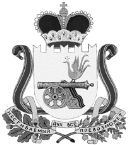 АДМИНИСТРАЦИЯ ТУМАНОВСКОГО СЕЛЬСКОГО ПОСЕЛЕНИЯВЯЗЕМСКОГО РАЙОНА СМОЛЕНСКОЙ ОБЛАСТИР А С П О Р Я Ж Е Н И Еот  18.03.2022      № 16-р        село ТумановоО    проведении месячника   пожарной безопасности            по        улучшению противопожарного состояния объектовна территории Тумановского сельскогопоселения          Вяземского       района Смоленской областиВ соответствии со статьей 19 Федерального закона от 21.12.1994 №69 -  ФЗ «О пожарной безопасности» для сохранения жизни и здоровья населения, предупреждения пожаров на территории Тумановского сельского поселения Вяземского района Смоленской области и улучшения пожарного состояния жилищного фонда, усиления контроля за соблюдением правил пожарной безопасности, улучшения пропаганды пожарно-технических знаний среди населения Тумановского сельского поселения Вяземского района Смоленской области:         1.  Провести на территории Тумановского сельского поселения Вяземского района Смоленской области месячник пожарной безопасности с 28 марта 2022 по 28 апреля 2022 года.	2. Утвердить «Положение о месячнике пожарной безопасности по улучшению противопожарного состояния объектов и благоустройства территории Тумановского сельского поселения Вяземского района Смоленской области в весенний период 2022 года» (Приложение № 1).         3. Создать комиссию по организации и проведению месячника пожарной безопасности по улучшению противопожарного состояния объектов и благоустройства территории Тумановского сельского поселения Вяземского района Смоленской области в весенний период 2022 года и утвердить её состав (Приложение № 2).         4. Заместителю Главы муниципального образования Тумановского сельского поселения Вяземского района Смоленской области Н.В. Яровининой   разработать и утвердить План проведения и мероприятия месячника пожарной безопасности (Приложение № 3).5. Руководство и контроль за проведением месячника пожарной безопасности по улучшению противопожарного состояния объектов и благоустройства территории Тумановского сельского поселения Вяземского района Смоленской области в весенний период 2022 года оставляю за собой.Глава муниципального образования Тумановского сельского поселения Вяземского района Смоленской области                                    М.Г. ГущинаПриложение 1к распоряжению Администрации Тумановского сельского поселения Вяземского района Смоленской области от 18.03.2022 № 16-р  ПОЛОЖЕНИЕо месячнике пожарной безопасности по улучшению противопожарного состояния объектов и благоустройства территории Тумановского сельского поселения Вяземского района Смоленской области в весенний период 2021 г.1. Задачи месячника.Проведение месячника пожарной безопасности на территории Тумановского сельского поселения Вяземского района Смоленской области в весенний период 2022 года призвано решать следующие задачи:1.1. Усиление общественного контроля за соблюдением правил пожарной безопасности на территории Тумановского сельского поселения Вяземского района Смоленской области.1.2. Улучшение пропаганды пожарно-технических знаний среди населения Тумановского сельского поселения Вяземского района Смоленской области.2. Организация мероприятий.2.1. Месячник проводится для улучшения противопожарного состояния объектов и благоустройства территории Тумановского сельского поселения Вяземского района Смоленской области в весенний период 2022 года в течение календарного месяца (с 28 марта 2022 г. по 28 апреля 2022 г.).2.2. Для решения организационных вопросов проведения месячника, подведения его итогов при Администрации Тумановского сельского поселения Вяземского района Смоленской области создаётся комиссия.2.3. Комиссия в своей деятельности обязана:-  руководствоваться  Федеральным законом от 21  декабря  1994  года       № 69-ФЗ «О пожарной безопасности», Федеральным законом от 22 июля 2008 года № 123-ФЗ «Технический регламент о требованиях пожарной безопасности», «Правилами пожарной безопасности в Российской Федерации» (ППБ-01-03),Уставом Администрации  Тумановского  сельского поселения  Вяземского района Смоленской области,  настоящим Положением и другими нормативными и правовыми актами РФ  и  Смоленской области  в области пожарной безопасности, утвержденными в установленном порядке;-  систематически проверять ход проведения месячника;  - подводить итоги по проведению месячника пожарной безопасности.3. Подведение итогов. 3.1. Итоги месячника подводятся на заседании комиссии по предупреждению и ликвидации чрезвычайных ситуаций и обеспечению пожарной безопасности при Администрации Тумановского сельского поселения и обнародуются на информационных стендах в общественных местах.Состав комиссиипо организации и проведению месячника пожарной безопасности по улучшению противопожарного состояния объектов и благоустройства территории Тумановского сельского поселения Вяземского района Смоленской области в весенний период 2022 годаПриложение 3к распоряжению Администрации Тумановского сельского поселения Вяземского района Смоленской области от 18.03.2022   № 16-р ПЛАН проведения месячника пожарной безопасности по улучшению противопожарного состояния объектов и благоустройства территории Тумановского сельского поселения Вяземского района Смоленской областиПриложение № 2 к распоряжению Администрации Тумановского сельского поселения Вяземского района Смоленской     областиот 18.03.2022 №_16-р______                                                                                                                                                                                                                                                                         ГущинаМарина Георгиевна– Глава    муниципального образования   Тумановского сельского поселения Вяземского района Смоленской области,– председатель комиссии;Яровинина Наталья Валерьевна- заместитель    Главы муниципального   образования  Тумановского сельского поселения Вяземского района   Смоленской области, – заместитель председателя комиссии;Борисова ВалентинаИгоревна - менеджер Администрации Тумановскогосельского поселения Вяземского района   Смоленской области, - секретарь комиссии;Члены комиссии: Ильина АнтонинаМихайловна- менеджер Администрации Тумановского сельского поселения Вяземского района   Смоленской области;Кривцова Оксана Викторовна- старший менеджер Администрации Тумановского сельского поселения  Вяземского района   Смоленской области. Новожилова Ирина Александровна- Депутат Совета депутатов Тумановского сельского поселения Вяземского района Смоленской области.№п/пПроводимые мероприятия Ответственный за проведениеДатаОтметка о выполнении1.Составление и утверждение плана проведения месячникаЗаместитель Глава муниципального образованиядо 28.03.20222.Доведение плана проведения месячника до жителей проживающих на территории Тумановского сельского поселения Вяземского района Смоленской областизаместитель Главы муниципального образования,старший менеджерс. 28.03.20223.Проведение запланированных мероприятий на период проведения месячникаГлава муниципального образования, старший менеджерв период месячника4.Организация и проведение сходов, собраний населения по обсуждению вопросов пожарной безопасности населенных пунктов, проведение дополнительных инструктажей населения по мерам пожарной безопасности, распространение памятокГлава муниципального образования, заместитель Главы муниципального образования,старший менеджерв период месячника5.Организация и проведение мероприятий по уборке территории жилого сектора, очистке свалок мусора на территории Тумановского сельского поселения Вяземского района Смоленской области, выполнение других противопожарных мероприятий Глава муниципального образованияв период месячника6.Разработка дополнительных мероприятий по устранению выявленных недостатков в ходе проведения месячника пожарной безопасностизаместитель Главы муниципального образования,старший менеджерв период месячника